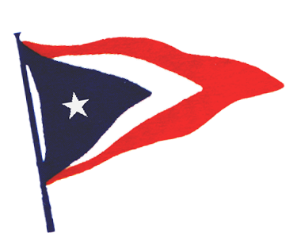 San Luis Yacht ClubPO Box 247Avila Beach, CA 93424Subject: Notice of violation of the rules for the use of the Clubhouse.Date: To:Dear ____________________________________ ,  On _______________________ you were observed hosting more than 12 guests at the clubhouse. The Club rules governing the use of San Luis Yacht Club state, “Use of the Clubhouse for any private or unscheduled activity for over 12 people requires reservations approved by the Board of Directors...any member may use the Club for private of unscheduled activity without Board approval so long as the following requirements are met:At no time may any member’s group consist of more than 12 individuals (including children, guests, members or any other persons);”In addition, the rules also state “Violations of this policy may result in sanctions including…exclusion from future activities, and may be considered “conduct injurious to the Club” for purposes of suspension or expulsion from the Club as allowed under Chapter III. Discipline, of the SLYC By-Laws.”I encourage you please keep this in mind when visiting the club in the future and to take a few minutes to review the Club By-Laws and our rules governing for use of the Clubhouse.  A copy is included in the Club Directory which is provided to you annually. It is my view that your actions in this matter were entirely accidental and that you did not intend to break Club rules.  I look forward to seeing you at the Club.Thank you for your consideration in this matter. Chris BarrettCommodore